DIA: 25 de outubro de 2016HORÁRIO 14h00 às 17h00DURAÇÃO 3 horas LOCAL: Banco Alimentar de Setúbal - Lugar Vila Amélia Lote 1001 – Cabanas- 2950-805 - PalmelaINSCRIÇÃO: GratuitaPÚBLICO-ALVO: Profissionais de organizações que intervêm com famílias CRITÉRIOS DE SELEÇÃO Prioridade a Associad@s (coletivos e individuais) da EAPN Portugal / Entidades que aderiram ao Círculo de Conhecimentos/ Número de ordem de receção da inscrição CERTIFICADO DE Formação: Presença obrigatória em pelo menos 80% do total da duração da ação Dinamizadora: Dra. Ana Barbosa e Dra. Mária BeneditoFICHA DE INSCRIÇÃONome_____________________________________________________________________________________________________________Profissão__________________________________________________________________________________________________________Entidade__________________________________________________________________________________________________________Morada___________________________________________________________________________________________________________Telefone____________________________________________________ Fax__________________________________________________E-mail______________________________________________________ Website__________________________________As inscrições são limitadas a 20 participantes e devem ser realizadas até ao próximo dia 21 de outubro para:EAPN Portugal / Núcleo Distrital de Setúbal Av. D. João II, nº 14 R/C Dtº - 2910-548 Setúbal Tel.: 265535330 e-mail: setubal@eapn.ptComo tomou conhecimento desta? _________________________________________________________Os dados recolhidos serão alvo de tratamento, única e exclusivamente no âmbito desta atividade. 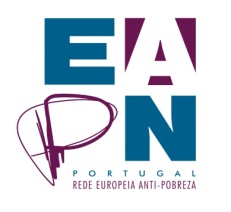 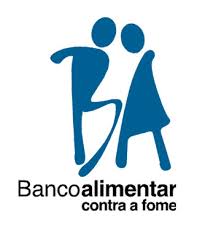 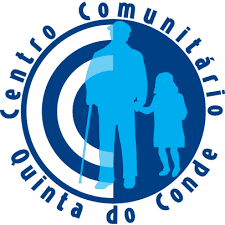 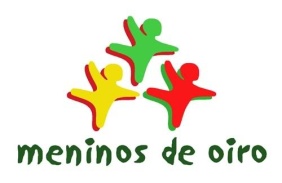 